IL MINISTROVISTA VISTA VISTAVISTOVISTO VISTO VISTO VISTOVISTOVISTOVISTOVISTOVISTOla legge 7 agosto 1990, n. 241, recante “Nuove norme in materia di procedimentoamministrativo e di diritto di accesso ai documenti amministrativi”;la legge 3 maggio 1999, n. 124, pubblicata nella Gazzetta Ufficiale 10 maggio 1999, n. l07, recante "Disposizioni urgenti in materia di personale scolastico";la legge 5 marzo 2020, n. 12, di conversione del decreto-legge 9 gennaio 2020, n. 1, recante «Disposizioni urgenti per l'istituzione del Ministero dell'istruzione e del Ministero dell'università e della ricerca»;il decreto legislativo 16 aprile 1994, n. 297, recante “Approvazione del testo unico delle disposizioni legislative vigenti in materia di istruzione, relative alle scuole di ogni ordine e grado”, e successive modificazioni;il  decreto   legislativo	30   marzo   2001,  n.	165, recante “Norme generalisull’ordinamento del lavoro alle dipendenze delle amministrazioni pubbliche”;il decreto legislativo 7 marzo 2005, n. 82, recante “Codice dell’amministrazione digitale”;il decreto legislativo 11 aprile 2006, n. 198, recante “Codice delle pari opportunità tra uomo e donna a norma dell'articolo 6 della legge 28 novembre 2005, n. 246”;il decreto legislativo 30 giugno 2003, n. 196, recante “Codice in materia di protezione dei dati personali, recante disposizioni per l'adeguamento dell'ordinamento nazionale al regolamento (UE) n. 2016/679 del Parlamento europeo e del Consiglio, del 27 aprile 2016, relativo alla protezione delle persone fisiche con riguardo al trattamento dei dati personali, nonché alla libera circolazione di tali dati e che abroga la direttiva 95/46/CE” come modificato, da ultimo, dalla legge 27 dicembre 2019, n. 160, dal decreto legge 14 giugno 2019, n. 53, dal decreto ministeriale 15 marzo 2019 e dal decretolegislativo 10 agosto 2018, n. 101;il decreto legge 9 febbraio 2012, n. 5, convertito dalla legge 4 aprile 2012, n. 35, e successive modifiche ed integrazioni, ed in particolare l’art. 8, concernente l’invio per via telematica delle domande per la partecipazione a selezioni e concorsi per l’assunzione nelle pubbliche amministrazioni;il decreto legislativo 16 gennaio 2013, n.  13,  recante  “Definizione  delle  norme generali e dei livelli essenziali delle prestazioni per l'individuazione e validazione degli apprendimenti non formali e informali e degli standard minimi di servizio del sistema nazionale di certificazione delle competenze, a norma dell'articolo 4, commi 58 e 68, della legge 28 giugno 2012, n. 92”;il regolamento 27 aprile 2016, n. 2016/679/UE del Parlamento europeo e delConsiglio relativo alla protezione delle persone fisiche con riguardo al trattamento dei dati personali, nonché alla libera circolazione di tali dati, cd. “GDPR”;il decreto del Presidente della Repubblica 9 maggio 1994, n. 487, concernente il “Regolamento recante norme sull'accesso agli impieghi nelle pubbliche amministrazioni e le modalità di svolgimento dei concorsi, dei concorsi unici e delle altre forme di assunzione nei pubblici impieghi”;il decreto del Presidente della Repubblica del 28 dicembre 2000, n. 445, recante il “Testo unico delle disposizioni legislative e regolamentari in materia di documentazione amministrativa”;VISTO VISTOVISTO VISTOVISTO VISTOVISTO VISTO VISTA VISTO VISTAVISTO CONSIDERATAVISTICONSIDERATOVISTAil decreto del Presidente della Repubblica 12 aprile 2006, n. 184, concernente il “Regolamento recante disciplina in materia di accesso ai documenti amministrativi”;il decreto ministeriale 23 luglio 1999, recante la disciplina del “trasferimento del personale A.T.A. dagli Enti locali allo Stato”, con particolare riferimento all’art. 4 e all’art. 6;il decreto ministeriale 13 dicembre 2000, n. 430 concernente il “Regolamento recante norme sulle modalità di conferimento delle supplenze al personale  amministrativo, tecnico e ausiliario ai sensi dell'articolo 4 della legge 3 maggio 1999, n. 124;in particolare, l'art. 8, comma 1, del predetto Regolamento, che rinvia a un apposito decreto ministeriale la definizione dei termini e delle modalità per la presentazione delle domande di inclusione nelle graduatorie di circolo e di istituto e per la formazione delle graduatorie medesime;altresì, l'art. 5, comma 6, del predetto Regolamento, che stabilisce la validità triennale delle graduatorie di circolo e di istituto di terza fascia;il decreto ministeriale del 5 settembre 2014, n. 717, concernente la formulazione delle graduatorie di circolo e di istituto di terza fascia relative al triennio 2014/15, 2015/16, 2016/17;il decreto ministeriale del 5 settembre 2014, n. 716, con il quale sono state apportate integrazioni e aggiornamenti alla tabella di valutazioni dei titoli allegata al decreto ministeriale 13 dicembre 2000, n. 430;il decreto ministeriale 30 agosto 2017, n. 640, concernente la formulazione delle graduatorie di circolo e di istituto di terza fascia relative al triennio scolastico 2017/18, 2018/19, 2019/20;la circolare n. 12/2010 della Presidenza del Consiglio dei Ministri – Dipartimento della Funzione Pubblica - riguardante le modalità di presentazione delle domande di ammissione ai pubblici concorsi;il CCNL – Comparto Scuola – del 29 novembre 2007, ed in particolare la Tabella A - Profili di area del personale ATA e la Tabella B - Requisiti culturali per l’accesso ai profili professionali del personale ATA;la sequenza contrattuale di cui all' art. 62 del CCNL 29 novembre 2007, sottoscritta il 25 luglio 2008, ed in particolare le modifiche apportate alla citata Tabella B - requisiti culturali per l'accesso ai profili professionali del personale ATA;il CCNL – Comparto istruzione e ricerca – triennio 2016-2018 del 19 aprile 2018;la necessità di informatizzare l'intera procedura, ivi compresa la fase di presentazione delle istanze di partecipazione, in considerazione dell'elevato numero di potenziali partecipanti;i pareri della Direzione generale per i sistemi informativi e la statistica di questo Ministero,  richiamati  nelle  Tabelle  allegate  al presente decreto,	espressi in riferimento alle certificazioni informatiche rilasciate da Mediaform E.Q.I.A. e IDCERT;che è necessario impartire nuove disposizioni in materia di graduatorie di circolo e di istituto di terza fascia e aggiornare i titoli di valutazione, in seguito alla scadenza di validità temporale delle citate graduatorie;la richiesta di acquisizione di parere al Consiglio superiore della pubblica istruzione (d’ora in poi CSPI) formulata in data ………;Ministero dell’IstruzioneINFORMATE	le organizzazioni sindacali rappresentative del comparto Istruzione e ricerca;DECRETA:Articolo 1(Graduatorie di circolo e d'istituto di terza fascia Triennio di validità)Nelle istituzioni scolastiche ed educative presso le quali è istituito l'organico concernente i profili professionali di assistente amministrativo, assistente tecnico, cuoco, infermiere, guardarobiere, addetto alle aziende agrarie, collaboratore scolastico sono costituite rispettivamente specifiche graduatorie di circolo e di istituto di terza fascia, ai sensi dell'art. 5 del Regolamento, approvato con D.M. 13 dicembre 2000, n. 430, d'ora in poi denominato Regolamento.Le nuove graduatorie di circolo e di istituto di terza fascia sostituiscono integralmente quelle vigenti nel triennio scolastico precedente e hanno validità per il triennio scolastico 2021/22, 2022/23, 2023/24, ai sensi dell'art. 5, comma 6, del Regolamento.Le graduatorie di circolo e di istituto di terza fascia sono formulate a cura del Dirigente dell'istituzione scolastica destinataria della domanda. A tale istituzione è affidato il compito di curare l'espletamento della procedura di cui al presente decreto, con esclusione delle istituzioni scolastiche della regione della Valle d'Aosta e delle province autonome di Trento e Bolzano. L'assolvimento di tale compito è soddisfatto da tutte le istituzioni scolastiche destinatarie della domanda anche qualora nelle stesse citate istituzioni non sia presente l'organico concernente uno o più profili professionali richiesti.Gli aspiranti sono inseriti nelle graduatorie di terza fascia, con riferimento al profilo professionale richiesto, secondo il punteggio complessivo decrescente calcolato in base all'annessa tabella di valutazione dei titoli (allegato A), con l'indicazione delle eventuali preferenze, nonché dei titoli di accesso ai laboratori per gli assistenti tecnici.Agli aspiranti già inclusi nelle graduatorie di circolo e di istituto vigenti per il triennio scolastico precedente purché presentino domanda di conferma per il/i medesimo/i profilo/i professionale/i per la medesima o diversa provincia, sarà assegnato, il punteggio con cui figurano nelle relative graduatorie di terza fascia sulla base dei titoli presentati in occasione della costituzione delle graduatorie di circolo e di istituto formulate in base al D.M. 30 agosto 2017, n. 640 e delle rettifiche intervenute a seguito delle verifiche effettuate dalle istituzioni scolastiche competenti.Il servizio prestato nelle scuole statali (con contratto a tempo indeterminato o determinato) con rapporto di impiego con gli Enti locali fino al 31.12.1999 viene equiparato, ai fini del punteggio, a quello prestato con rapporto di impiego con lo Stato purché svolto nel medesimo profilo professionale o in profilo professionale corrispondente.Il punteggio per il servizio prestato con rapporto di lavoro a tempo parziale con lo Stato o con gli Enti locali, per tutti i titoli di servizio da valutare ai sensi delle allegate Tabelle di Valutazione, è valutato per intero, secondo i valori espressi nella corrispondente tabella di valutazione dei titoli. E', altresì, valutabile come servizio ai soli fini dell'attribuzione del punteggio, ai sensi dell'art. 5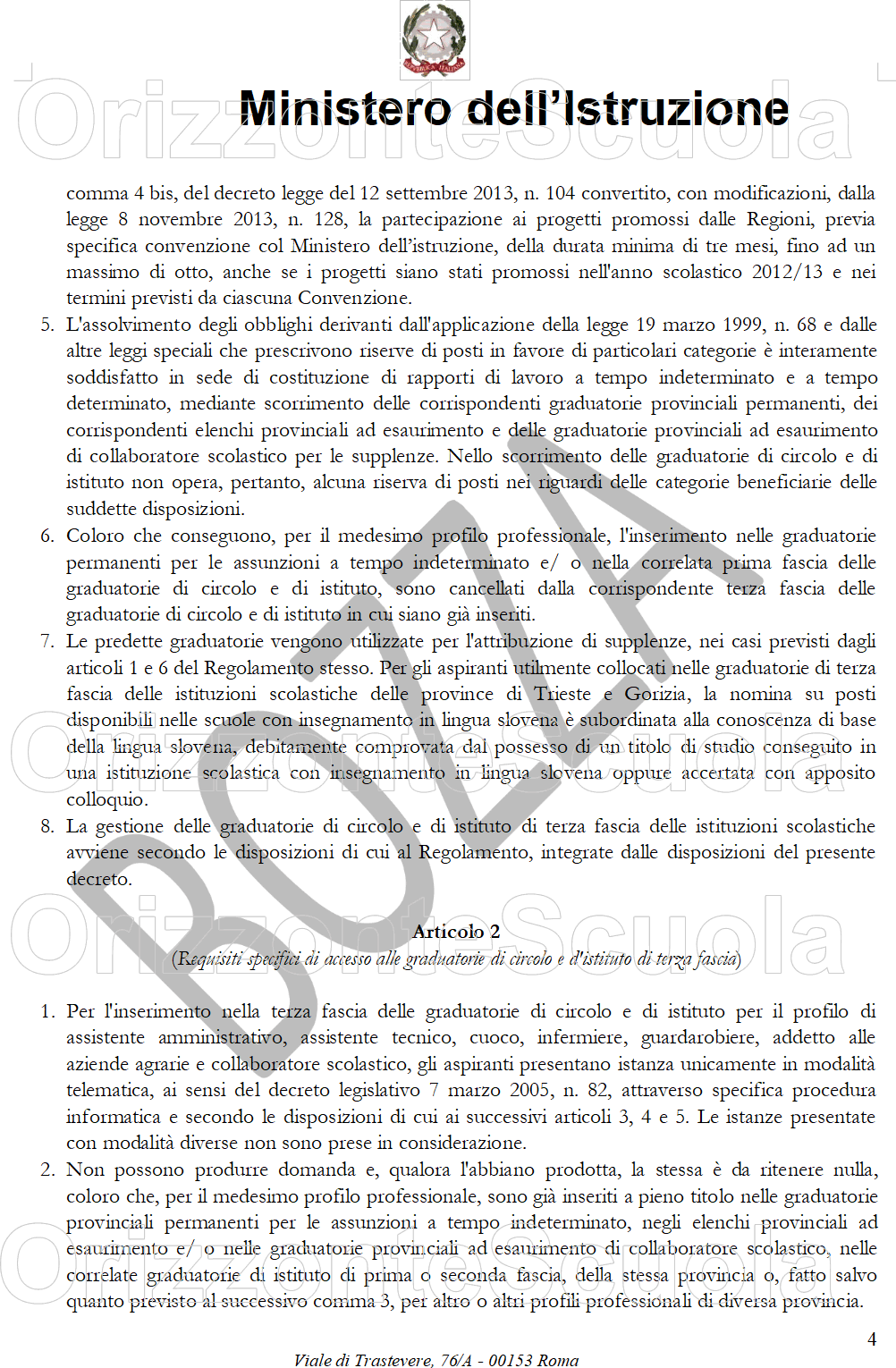 L'aspirante incluso nella graduatoria provinciale permanente di cui all'art. 554 del D.L.vo 16 aprile 1994, n. 297 e/o che sia incluso nell'elenco provinciale ad esaurimento o graduatoria provinciale ad esaurimento di collaboratore scolastico per uno dei profili professionali di cui al precedente comma 1, nel caso in cui intenda cambiare la provincia può presentare domanda di depennamento dalle citate graduatorie e/o elenco e, contestualmente, domanda di inserimento nelle graduatorie di circolo e di istituto di 3° fascia di altra provincia. La richiesta di depennamento dalle graduatorie di altra provincia consente l'inserimento nella nuova provincia esclusivamente nelle graduatorie di terza fascia di circolo o di istituto. Qualora l'aspirante sia incluso, nella stessa provincia, in più graduatorie provinciali permanenti e/o in più elenchi provinciali ad esaurimento e/o nella graduatoria provinciale ad esaurimento di collaboratore scolastico, per più profili professionali di cui al precedente comma l, nel caso in cui intenda cambiare la provincia, deve presentare domanda di depennamento per tutti i profili per i quali risulti inserito nelle citate graduatorie e/ o elenchi, stante 1'obbligo di inserimento nelle graduatorie di una sola provincia (art. 4, comma 2, lett. b e c del presente decreto).Ai fini predetti l'aspirante dovrà esplicitamente dichiarare la propria volontà, compilando l'apposito modello di richiesta di depennamento da indirizzare all’Ambito territoriale competente, e segnalare, altresì, nella sezione “G" del modello di domanda di inserimento nelle graduatorie di circolo e di istituto di 3° fascia, di aver presentato domanda di depennamento dalle graduatorie provinciali permanenti e/ o dagli elenchi provinciali ad esaurimento e/o dalle graduatorie provinciali ad esaurimento di collaboratore scolastico di diversa provincia.L'istanza di depennamento determinerà la cancellazione, a partire dalla pubblicazione delle graduatorie definitive di terza fascia di cui alla presente procedura, dalle graduatorie provinciali permanenti o dagli elenchi provinciali ad esaurimento o dalle graduatorie provinciali ad esaurimento di collaboratore scolastico e da quelle correlate di circolo e di istituto relative a tutti i profili professionali richiesti e di precedente inclusione nella provincia in cui è stato richiesto il depennamento.La domanda di depennamento, compilata in ogni sua parte, è inviata automaticamente dal sistema all’Ambito territoriale della provincia nelle cui graduatorie l’aspirante è inserito, nello stesso momento in cui l’aspirante inoltra, con l’apposita funzione, la domanda di inserimento nelle graduatorie di circolo e di istituto di terza fascia.La domanda di depennamento, unica per tutti i profili professionali richiesti, deve essere presentata dall'aspirante per tutte le graduatorie provinciali permanenti o elenchi provinciali ad esaurimento o graduatoria provinciale ad esaurimento di collaboratore dai quali intende essere depennato.Ai sensi dell'art. 5, comma 3 del Regolamento hanno titolo all'inclusione nella terza fascia delle graduatorie di circolo e d'istituto gli aspiranti forniti del titolo di studio valido per l'accesso al profilo professionale richiesto.I titoli di studio per l'accesso ai profili professionali di cui all'art. 1, comma 1, fatto salvo quanto previsto dai successivi commi 6, 8, e 10 e tenuto conto del DPR 15 marzo 2010, n. 87 e del DPR 15 marzo 2010, n. 88 che hanno sostituito i diplomi di qualifica professionale con i relativi diplomi di maturità degli istituti tecnici e professionali, sono quelli ridefiniti dall'art. 4 della sequenza contrattuale per il personale ATA prevista dall’art. 62 del CCNL 29/11/2007 delOScomparto scuola, sottoscritta in data 25.7.2008, e di seguito indicati per ciascun profilo professionale:- Assistente Amministrativo:1 - Diploma di maturità.- Assistente Tecnico:1 - Diploma di maturità corrispondente alla specifica area professionale.Le specificità di cui al punto 1 sono quelle definite, limitatamente ai diplomi di maturità, dalla tabella di corrispondenza titoli - laboratori vigente entro il termine di presentazione della domanda.- Cuoco:1 - Diploma di qualifica professionale di Operatore dei servizi di ristorazione, settore cucina.D ) - Infermiere:1 - Laurea in scienze infermieristiche o altro titolo ritenuto valido dalla vigente normativa per l'esercizio della professione di infermiere.E ) - Guardarobiere:1 - Diploma di qualifica professionale di Operatore della moda.F ) - Addetto alle aziende agrarie:- Diploma di qualifica professionale di:operatore agrituristico;operatore agro industriale; 3- operatore agro ambientale.G ) - Collaboratore Scolastico:1 - diploma di qualifica triennale rilasciato da un istituto professionale, diploma di maestro d'arte, diploma di scuola magistrale per l'infanzia, qualsiasi diploma di maturità, attestati e/ o diplomi di qualifica professionale, entrambi di durata triennale, rilasciati o riconosciuti dalle Regioni.Per coloro che sono inseriti nelle graduatorie di circolo e di istituto di 3ª fascia vigenti nel triennio scolastico precedente, restano validi, ai fini dell'ammissione per il medesimo profilo professionale, i titoli di studio in base ai quali avevano conseguito a pieno titolo l'inserimento in tali graduatorie.Hanno titolo all'inclusione nella terza fascia delle graduatorie di circolo e di istituto gli aspiranti che, fatto salvo quanto previsto dal precedente comma 3, siano già inseriti nelle graduatorie provinciali permanenti di cui all'art. 554 del D.Lvo 16 aprile 1994, n. 297 o negli elenchi provinciali ad esaurimento o nelle graduatorie provinciali ad esaurimento di collaboratore scolastico di cui al D.M. 19 aprile 2001, n. 75 e D.M. 24 marzo 2004, n. 35, corrispondenti al profilo richiesto.Ai fini del precedente comma 7 sono validi i titoli di studio richiesti dall'ordinamento vigente all'epoca dell'inserimento nelle predette graduatorie e/ o elenchi.Hanno titolo, altresì, all'inclusione nella terza fascia delle graduatorie di circolo e di istituto gli aspiranti che abbiano prestato almeno 30 giorni di servizio, anche non continuativi, in posti corrispondenti al profilo professionale richiesto.Si computa unicamente il servizio effettivo prestato in scuole statali con rapporto di impiego a tempo determinato direttamente con lo Stato o il servizio scolastico prestato con rapporto di impiego a tempo determinato, con esclusione del servizio prestato nelle istituzioni scolastiche della regione Valle d'Aosta e delle province autonome di Trento e Bolzano, direttamente con gli Enti Locali i quali erano tenuti per legge a fornire, fino al 31.12.1999, alle scuole statali personale A.T.A. La corrispondenza tra profili professionali degli Enti Locali e del personale A.T.A. della scuola è individuata, in termini sostanziali, in relazione ai profili formalmente attribuiti agli interessati e dagli stessi svolti, sempre che detti profili siano presenti nelle istituzioni scolastiche statali cui gli Enti Locali erano tenuti a fornire personale (D.M. 23.7.1999, n. 184 – art. 6 - comma l), in base alla tabella di corrispondenza, applicativa del criterio suindicato e definita nell'accordo ARAN/OO.SS del 20.7.2000, tabella annessa alla O.M. 30.12.2004, n. 91.Il servizio prestato con rapporto di lavoro a tempo parziale si computa per intero.Ai fini di cui al precedente comma 9 sono validi i titoli di studio, in base ai quali legittimamente è stato prestato il servizio richiesto, previsti dall'ordinamento all'epoca vigente.Gli aspiranti già inclusi, a pieno titolo, nelle graduatorie di cui ai precedenti commi 6 e 7 o che abbiano prestato almeno 30 giorni di servizio, anche non continuativi, con particolare riferimento al profilo di assistente tecnico, conservano l'accesso esclusivamente alle aree di precedente inclusione o del relativo servizio. Gli stessi, inoltre, possono far valere, per l'accesso ad altre aree, eventuali titoli di studio diversi purché compresi tra quelli indicati al precedente comma 5, lett. B, ovvero diploma di maturità corrispondente alla specifica area professionale. Gli attestati di qualifica rilasciati ai sensi dell'art. 14 della legge 21 dicembre del 1978, n. 845, validi per l'accesso ai profili professionali del personale ATA di cui al precedente ordinamento, devono essere stati rilasciati al termine di un corso strutturato sulla base degli insegnamenti tecnico-scientifici impartiti nel corrispondente corso statale (diploma di qualifica rilasciato dagli istituti professionali statali). Ai fini della valutazione di tale corrispondenza, l'attestato deve essere integrato da idonea dichiarazione comprovante le materie comprese nel piano di studi.I titoli di studio conseguiti all'estero sono validi, ai fini dell'accesso, solo se siano stati dichiarati equipollenti entro il termine di scadenza di presentazione della domanda o se entro il predetto termine sia stata presentata istanza di riconoscimento.I requisiti ed i titoli valutabili ai fini del presente decreto devono essere posseduti alla data di scadenza del termine di presentazione della relativa domanda di cui al successivo art. 4, comma 1.Articolo 3(Requisiti generali di ammissione)Gli aspiranti, oltre ai requisiti specifici di cui al precedente art. 2, devono essere in possesso, alla data di scadenza del termine di presentazione della domanda, dei seguenti requisiti generali:Ministero dell’Istruzionecittadinanza italiana (sono equiparati ai cittadini gli italiani non appartenenti alla Repubbli- ca), ovvero:cittadinanza di uno degli Stati membri dell’Unione Europea o di Paesi terzi che si trovano nelle condizioni di cui all’articolo 38, commi 1 e 3-bis, del Decreto legisla- tivo 30 marzo 2001, n. 165;titolarità di Carta Blu UE, ai sensi degli articoli 7 e 12 della Direttiva 2009/50/CE del Consiglio Europeo;familiari di cittadini italiani, ai sensi dell’articolo 23 del Decreto legislativo 6 feb- braio 2007, n. 30;età non inferiore ad anni 18 e non superiore ad anni 67 al 1° settembre 2021;godimento dei diritti civili e politici negli Stati di appartenenza o di provenienza;posizione regolare nei confronti del servizio di leva al quale il candidato sia stato eventual- mente chiamato;per i cittadini di cui alla lettera a), sub. i., ii. e iii., avere adeguata conoscenza della lingua ita- liana secondo quanto previsto dalla nota del Ministero dell’istruzione, dell’università e della ricerca 7 ottobre 2013, n. 5274.Non possono partecipare alla procedura di inserimento:coloro che siano esclusi dall’elettorato politico attivo;coloro che siano stati destituiti o dispensati dall’impiego presso una pubblica amministra- zione per persistente insufficiente rendimento ovvero siano stati licenziati per giusta causa o giustificato motivo soggettivo;coloro che siano stati dichiarati decaduti da un impiego statale, ai sensi dell’articolo 127, primo comma, lettera d), del decreto del Presidente della Repubblica 10 gennaio 1957, n. 3, per aver conseguito l’impiego mediante la produzione di documenti falsi o viziati da invali- dità non sanabile, o siano incorsi nella sanzione disciplinare della destituzione;coloro che si trovino temporaneamente inabilitati o interdetti, per il periodo di durata dell’inabilità o dell’interdizione;coloro che abbiano riportato condanne penali con sentenza passata in giudicato per reati che costituiscono un impedimento all’assunzione presso una pubblica amministrazione, ovvero che siano stati destinatari dei provvedimenti giudiziari indicati nell’art. 25-bis delD.P.R. 14 novembre 2002, n. 313;i dipendenti dello Stato o di enti pubblici collocati a riposo, in applicazione di disposizioni di carattere transitorio o speciale.Articolo 4(Termini di presentazione della domanda di inserimento o di conferma o di aggiornamento e della domanda di depennamento.)Le domande di inserimento, di conferma, di aggiornamento, di depennamento potranno essere presentate dal 1° febbraio al 2 marzo 2021.L'avviso di pubblicazione e il presente decreto saranno tempestivamente pubblicati sui siti internet del Ministero dell’Istruzione e degli Uffici Scolastici Regionali, nonché in quelli degli Ambiti Territoriali di ciascuna provincia e delle istituzioni scolastiche.Le domande di inserimento, di conferma o di aggiornamento nelle graduatorie di circolo e di istituto di terza fascia devono essere prodotte, per la stessa ed unica provincia individuata come segue:a scelta dell'aspirante, nel caso in cui non sia già inserito nelle graduatorie provinciali permanenti, negli elenchi provinciali ad esaurimento, nelle graduatorie provinciali ad esaurimento di collaboratore scolastico, nelle correlate graduatorie di circolo e d'istituto di prima o seconda fascia del medesimo o di altro profilo professionale richiesto, di alcuna provincia;nella provincia nella cui graduatoria permanente per le assunzioni a tempo indeterminato di altro profilo professionale sia eventualmente inserito;nella provincia nel cui elenco provinciale ad esaurimento o nella cui graduatoria provinciale ad esaurimento di collaboratore scolastico di altro profilo professionale sia eventualmente inserito;a scelta dell'aspirante, nel caso in cui sia già inserito nelle graduatorie provinciali permanenti ed abbia presentato domanda di depennamento, per tutti i profili professionali per i quali risulti inserito nelle citate graduatorie;a scelta dell'aspirante, nel caso in cui sia già inserito negli elenchi provinciali ad esaurimento o nelle graduatorie provinciali ad esaurimento di collaboratore scolastico ed abbia, per tutti i profili professionali per i quali risulti inserito nelle citate graduatorie, presentato domanda di depennamento;a scelta dell'aspirante, nel caso in cui non sia già inserito nelle graduatorie di circolo e di istituto di 3 fascia vigenti nel triennio scolastico precedente per il medesimo profilo professionale;a scelta dell'aspirante, nel caso in cui abbia prestato almeno 30 giorni di servizio anche non continuativi, in posti corrispondenti al profilo professionale richiesto e non sia già inserito nelle graduatorie provinciali permanenti, negli elenchi provinciali ad esaurimento, nelle graduatorie provinciali ad esaurimento di collaboratore scolastico, nelle correlate graduatorie di circolo e d'istituto di prima o seconda fascia per il medesimo e/o altro profilo professionale richiesto di alcuna provincia.In tutti i casi di cui al comma precedente, la domanda di inserimento o la domanda di conferma/aggiornamento devono essere inoltrate con le modalità di cui rispettivamente al successivo art. 5.Articolo 5(Modalità di presentazione delle domande)Le domande di inserimento, di conferma, di aggiornamento, di depennamento per il profilo di assistente amministrativo, assistente tecnico, cuoco, infermiere, guardarobiere, addetto alle aziende agrarie e collaboratore scolastico sono prodotte unicamente in modalità telematica attraverso l’applicazione POLIS, previo possesso delle credenziali SPID, o, in alternativa, di un'utenza valida per l'accesso ai servizi presenti nell’area riservata del Ministero dell’Istruzione con l’abilitazione specifica al servizio “Istanze on Line (POLIS)”. Tutte le informazioni utili ai fini dell’accesso alsistema POLIS e al servizio specifico “Istanze on line” sono rinvenibili all’indirizzo	Leistanze presentate con modalità diverse non saranno prese in considerazione.La domanda di inserimento o di conferma/aggiornamento nella terza fascia delle graduatorie di circolo e di istituto per le supplenze temporanee è unica per tutti i profili professionali richiesti.La domanda è indirizzata all'istituzione scolastica scelta dall’aspirante per la valutazione dell’istanza. Non possono essere individuate come istituzioni destinatarie della domanda quelle delle province di Bolzano, Trento e della regione Valle D'Aosta in quanto le relative Autorità adottano specifici ed autonomi provvedimenti per il reclutamento del personale amministrativo, tecnico ed ausiliario della scuola.Gli aspiranti già inclusi nelle graduatorie di circolo e di istituto di terza fascia del precedente triennio di validità, fatto salvo quanto previsto dal precedente art. 2, comma 6 e fermo restando il possesso dei requisiti di accesso alla procedura in esame, per essere inclusi nelle graduatorie di cui al presente decreto dovranno presentare domanda di conferma nel caso in cui la richiesta nelle suddette graduatorie concerne esclusivamente il/i medesimo/i profilo/i professionale/i, nonché la valutazione dei titoli già dichiarati nella precedente domanda del precedente aggiornamento.Gli aspiranti già inclusi nelle graduatorie di istituto di terza fascia del precedente triennio, fermo restando quanto previsto dall'art. 2 comma 6 e fatto salvo il possesso dei requisiti di accesso, dovranno presentare domanda di aggiornamento esclusivamente per le informazioni relative a titoli di cultura o servizi non dichiarati in precedenza, valutati ai sensi dell'annessa tabella, specificando il profilo professionale e i titoli di accesso al profilo richiesto.Gli aspiranti che producono domanda di inserimento per la prima volta dovranno compilare ex novo l'apposito modello in tutte le sezioni specificando il profilo professionale, i titoli di accesso al profilo richiesto, eventuali titoli di cultura e servizio valutabili ai sensi dell'annessa tabella, eventuali titoli di preferenza, nonché i titoli di accesso, limitatamente al diploma di maturità, ai laboratori per il profilo professionale di assistente tecnico.In ogni caso, le dichiarazioni concernenti i titoli di preferenza di cui all’art. 5, comma 4, nn. 13), 14), 15), 18) e 19) del DPR 9 maggio 1994 , n. 487 devono essere necessariamente riformulate dagli aspiranti che presentino la domanda di inserimento o di conferma o di aggiornamento in quanto trattasi di situazioni soggette a scadenza che, se non riconfermate, si intendono non più possedute.Nella domanda di inserimento l'aspirante deve dichiarare :di non essere inserito a pieno titolo, nelle graduatorie provinciali permanenti, negli elenchi provinciali ad esaurimento, nelle graduatorie provinciali ad esaurimento di collaboratore scolastico, nelle correlate graduatorie di circolo e d'istituto di prima o seconda fascia per il profilo e/ o i profili richiesti in alcuna provincia;oppure, di essere già inserito a pieno titolo, nella graduatoria permanente per le assunzioni a tempo indeterminato per altro profilo professionale della medesima provincia;oppure, di essere già inserito a pieno titolo, nell'elenco provinciale ad esaurimento o nella graduatoria provinciale ad esaurimento di collaboratore scolastico per le supplenze annuali per altro profilo professionale della medesima provincia;oppure, di essere già inserito a pieno titolo, nella graduatoria permanente per le assunzioni a tempo indeterminato per il medesimo e/o altro profilo professionale di diversa provincia e di aver presentato domanda di depennamento per tutti i profili professionali per i quali risulti inseritonelle citate graduatorie;oppure, di essere già inserito a pieno titolo, nell'elenco provinciale ad esaurimento o nelle graduatorie provinciali ad esaurimento di collaboratore scolastico per le supplenze annuali per il medesimo e/o altro profilo professionale di diversa provincia e di aver presentato domanda di depennamento per tutti i profili professionali per i quali risulti inserito nelle citate graduatorie;oppure di essere già inserito a pieno titolo nelle graduatorie di circolo e di istituto di 3 fascia vigenti nel triennio scolastico precedente per il medesimo profilo professionale richiesto;oppure di aver prestato almeno 30 giorni di servizio anche non continuativi, in posti corrispondenti al profilo professionale richiesto e di non essere già inserito, per il medesimo e/ o altro profilo professionale, nelle graduatorie provinciali permanenti, negli elenchi provinciali ad esaurimento, nelle graduatorie provinciali ad esaurimento di collaboratore scolastico, nelle correlate graduatorie di circolo e d'istituto di prima o seconda fascia di alcuna provincia.Nella domanda di conferma l'aspirante deve dichiarare:di essere inserito a pieno titolo nelle graduatorie di circolo e di istituto vigenti per il triennio scolastico precedente, per il/i medesimo/i profilo/i professionale/i richiesto/i;di mantenere per il triennio 2021/23, per tutti i profili cui ha titolo, la valutazione già maturata per l'inclusione nelle graduatorie del triennio precedente, anche in caso di modifica della provincia o istituzione scolastica che ha valutato la domanda;di essere consapevole che la richiesta di nuovi profili e/o valutazioni diverse da quella avuta a suo tempo comporta la necessità di compilare una nuova domanda di inserimento.Nella domanda l'aspirante deve indicare il possesso dei requisiti richiesti per l'inserimento nella graduatoria di circolo o di istituto di terza fascia.L'aspirante deve specificare, nella domanda di inserimento, i titoli di cui chiede la valutazione ai fini dell'attribuzione del punteggio e del riconoscimento delle preferenze. Limitatamente agli assistenti tecnici la valutazione è effettuata anche ai fini della individuazione della corrispondenza tra titoli ed aree di laboratori.Coloro che aspirano all'inclusione nella graduatoria di assistente tecnico ed in particolare al laboratorio “conduzione e manutenzione autoveicoli", devono indicare nel modello di domanda anche il possesso della patente D, nonché della relativa abilitazione professionale  “CQC  persone" .Coloro che aspirano all'inclusione nella graduatoria di assistente tecnico ed in particolare in quelle relative ai laboratori “conduzione e manutenzione impianti termici" e “termotecnica e macchine a fluido", devono indicare nel modello di domanda anche il possesso del patentino per la conduzione di caldaie a vapore.Nella domanda l’aspirante indica, ai fini dell'inclusione nelle graduatorie di circolo e d'istituto di terza fascia, sino a un massimo di 30 istituzioni scolastiche della medesima ed unica provincia per l'insieme dei profili professionali cui ha titolo.Nel limite delle trenta istituzioni scolastiche, l'aspirante include l'istituzione scolastica destinataria dell’istanza.In mancanza di indicazione delle 30 istituzioni scolastiche, verrà automaticamente attribuita come istituzione scolastica scelta ai fini dell'inclusione nelle graduatorie di circolo e d'istituto di terza fascia, la sola istituzione scolastica destinataria della domanda.Trattandosi di graduatorie triennali, ai fini dell’inclusione nelle graduatorie di cui al presentedecreto, l’indicazione delle 30 istituzioni scolastiche è necessaria anche per gli aspiranti già inclusi nelle graduatorie di circolo e di istituto di terza fascia del precedente triennio di validità e che, pertanto, presentano la sola domanda di conferma o di aggiornamento.Alla domanda è allegata, a pena di esclusione, una copia fotostatica di un documento di riconoscimento dell’aspirante candidato in corso di validità.Articolo 6(Dati contenuti nel modulo di domanda - Validità - Controlli)Tutte le dichiarazioni inserite attraverso le apposite procedure informatizzate sono rese dall’aspirante sotto propria responsabilità, ai sensi degli articoli 46 e 47 del decreto del Presidente della Repubblica 28 dicembre 2000, n. 445. Vigono al riguardo le disposizioni di cui agli articoli 75 e 76 del richiamato provvedimento normativo. L’aspirante è pertanto consapevole delle conseguenze penali derivanti da dichiarazioni mendaci e del fatto che le condotte di formazione di atti falsi, utilizzo degli stessi nei casi previsti dal richiamato DPR o esibizione di un atto contenente dati non più rispondenti a verità sono punite ai sensi del codice penale e delle leggi speciali in materia.È ammessa esclusivamente la dichiarazione di requisiti, qualità e titoli di cui l'aspirante sia in possesso entro la data di scadenza del termine di presentazione della domanda.Nell’istanza di partecipazione, l’aspirante dichiara:il possesso dei requisiti generali e l’assenza delle condizioni ostative di cui all’articolo 3;di essere fisicamente idoneo allo svolgimento delle funzioni proprie del profilo cui si aspira;le eventuali condanne penali riportate (anche se sono stati concessi amnistia, indulto, condo- no o perdono giudiziale) e gli eventuali procedimenti penali pendenti, in Italia e/o all’estero. Tale dichiarazione deve essere resa anche se negativa, a pena di esclusione dalla procedura;l’indirizzo, comprensivo di codice di avviamento postale, il recapito di posta elettronica ordi- naria o certificata presso cui chiede di ricevere le comunicazioni relative alla procedura, non- chè, facoltativamente, il numero telefonico. L’aspirante si impegna a far conoscere tempesti- vamente, tramite il sistema telematico, ogni eventuale variazione dei dati sopra richiamati;i titoli di accesso richiesti, conseguiti entro il termine di presentazione della domanda, con l’esatta indicazione delle istituzioni che li hanno rilasciati. Qualora il titolo di accesso sia stato conseguito all’estero e riconosciuto dal Ministero, devono essere altresì indicati gli estremi del provvedimento di riconoscimento del titolo medesimo; qualora il titolo di accesso sia stato conseguito all’estero, ma sia ancora sprovvisto del riconoscimento richiesto in Italia ai sensi della normativa vigente, occorre dichiarare di aver presentato la relativa domanda alla Dire- zione generale competente entro il termine per la presentazione dell’istanza di inserimento per poter essere iscritti con riserva di riconoscimento del titolo;i titoli valutabili di cui alle tabelle allegate al presente decreto;il consenso al trattamento dei dati personali ai sensi del Regolamento 2016/679/UE del Par- lamento europeo e del Consiglio del 27 aprile 2016 relativo alla protezione delle persone fisi- che con riguardo al trattamento dei dati personali, nonché alla libera circolazione di tali dati eche abroga la direttiva 95/46/CE (regolamento generale sulla protezione dei dati) e del decre- to legislativo 30 giugno 2003, n. 196;Gli aspiranti dichiarano nella domanda tutti i titoli posseduti di cui chiedono la valutazione, senza produrre alcuna certificazione.Il servizio prestato presso istituzioni scolastiche ed educative statali viene proposto dal sistema sulla base delle informazioni già presenti nel sistema informativo del Ministero dell’Istruzione.Non si tiene conto delle istanze che non contengono tutte le indicazioni circa il possesso dei requisiti richiesti e tutte le dichiarazioni previste dal presente decreto.Non è valutata la domanda presentata fuori termine e/o in modalità difformi da quelle indicate nel presente decreto.L’amministrazione non è responsabile in caso di smarrimento delle proprie comunicazioni, dipendente da inesatte o incomplete dichiarazioni da parte dell’aspirante circa il proprio indirizzo di posta elettronica oppure da mancata o tardiva comunicazione del cambiamento di indirizzo rispetto a quello indicato nell’istanza, nonché in caso di eventuali disguidi imputabili a fatto di terzi, a caso fortuito o a forza maggiore.Nella fase di costituzione delle graduatorie si fa esclusivo riferimento ai dati riportati dall'aspirante nel modello di domanda, per verificare l'ammissibilità della domanda, l'inclusione nelle singole graduatorie richieste, il punteggio assegnato in base alla tabella di valutazione dei titoli e la conseguente posizione occupata, l'indicazione dei titoli di accesso ai laboratori per il solo profilo di assistente tecnico, nonché eventuali preferenze. Per la valutazione delle domande, dei titoli e per l’attribuzione del punteggio le istituzioni scolastiche utilizzano l’applicazione telematica resa disponibile dall’Amministrazione.Nei casi e con le modalità previste dagli artt. 71 e 72 del D.P.R. 28.12.2000, n. 445 sono effettuati i relativi controlli in merito alle dichiarazioni degli aspiranti.L’istituzione scolastica ove l’aspirante stipula il primo contratto di lavoro, sulla base della graduatoria di circolo o d'istituto di terza fascia nel periodo di vigenza delle graduatorie effettua, tempestivamente, i controlli delle dichiarazioni presentate. Tali controlli devono riguardare il complesso delle situazioni dichiarate dall'aspirante, per tutte le graduatorie in cui il medesimo è risultato incluso.All’esito dei controlli di cui al comma 11, il dirigente scolastico che li ha effettuati convalida a sistema i dati contenuti nella domanda e ne dà comunicazione all’interessato.In caso di esito negativo della verifica, il dirigente scolastico che, ai sensi del comma 11, ha effettuato i controlli, adotta il relativo provvedimento registrando a sistema l’esclusione di cui all’articolo 7, ovvero la rideterminazione dei punteggi e delle posizioni assegnati all’aspirante. Il dirigente scolastico comunica il provvedimento di esclusione o di rideterminazione del punteggio all’aspirante e alle scuole da quest’ultimo individuate in fase di presentazione dell’istanza. Restano in capo al dirigente scolastico che ha effettuato i controlli la valutazione e le conseguenti determinazioni ai fini dell’eventuale responsabilità penale di cui all’articolo 76 del citato DPR 445/2000.I titoli di servizio e di cultura dichiarati, una volta verificati, si intendono validati sino alla data di scadenza del termine per la presentazione della domanda e utili per il conferimento di supplenze anche per i periodi di vigenza delle graduatorie di circolo e di istituto dei trienni successivi.Conseguentemente alle determinazioni di cui al comma 13, l'eventuale servizio prestato13Viale di Trastevere, 76/A - 00153 Roma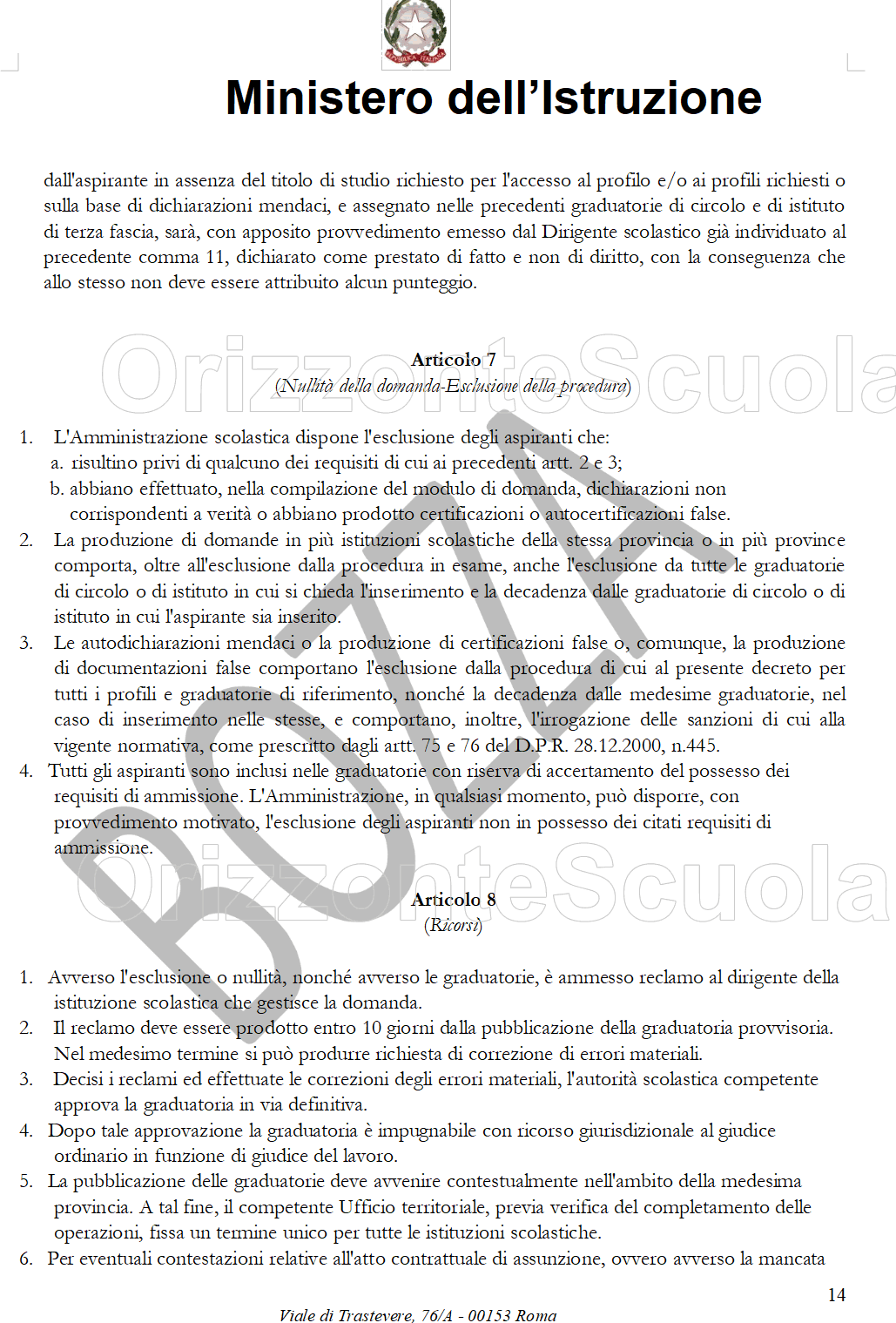 1.proposta di contratto di lavoro, i relativi reclami vanno rivolti al dirigente scolastico nella cui istituzione si verifica la fattispecie contestata.Gli aspiranti che abbiano presentato ricorso giurisdizionale avverso i provvedimenti di nullità della domanda o di esclusione, nelle more della definizione del ricorso e in possesso di provvedimento giurisdizionale non definitivo sono iscritti con riserva nella graduatoria.L'iscrizione con riserva nella graduatoria non comporta il diritto del ricorrente ad ottenere la proposta di contratto a tempo determinato.Fermo restando quanto previsto nei precedenti commi, ove ne ricorrano le condizioni, si applicano le disposizioni di cui al Capo XII del CCNL 2006/09.Articolo 9(Procedura informatica di presa visione della disponibilità degli aspiranti)Le istituzioni scolastiche debbono obbligatoriamente utilizzare la procedura informatica di convocazione che rende possibile la prospettazione della situazione di occupazione totale o parziale ovvero di inoccupazione degli aspiranti e, conseguentemente, di procedere all'interpello e convocazione dei soli aspiranti che siano nella condizione di accettare la supplenza stessa e cioè:se totalmente inoccupati;se parzialmente occupati, ai sensi delle disposizioni relative al completamento d'orario di cui all'art. 4 del Regolamento;anche se occupati, se ricorra la situazione di cui all'art. 7, comma 2, del Regolamento.Per l'affidabilità ed efficacia di tale procedura è condizione essenziale e tassativa che ciascuna istituzione scolastica, all'atto della stipula del contratto con il supplente e della presa di servizio, comunichi immediatamente al sistema informativo i dati richiesti relativamente alla supplenza stessa, secondo le istruzioni che al riguardo sono fornite dalla guida operativa di supporto alla procedura in questione, al fine di acquisire a sistema e di rendere fruibili per le altre scuole le situazioni aggiornate caratterizzanti la disponibilità o meno degli aspiranti a supplenza.L'utilizzazione di tale procedura da parte delle scuole preliminarmente ad ogni attività di interpello degli aspiranti è tassativa, ai fini di ogni possibile risparmio di attività superflue nei riguardi di aspiranti non in condizione di accettare la supplenza stessa per il periodo necessario.La visualizzazione della porzione di graduatoria consultata ai fini dell'attribuzione della supplenza deve rimanere agli atti della scuola, inserita nel fascicolo relativo alla supplenza attribuita.Articolo 10(Criteri e modalità di interpello e convocazione degli aspiranti)Le scuole, previo ricorso alla procedura di cui al precedente art. 9, interpellano gli aspiranti a supplenze e ne riscontrano la disponibilità o meno ad accettare la proposta di assunzione mediante messaggio di posta elettronica con tutte le informazioni riguardanti la supplenza offerta. Tale messaggio con avviso di ricezione è inviato tramite posta elettronica certificata (PEC) o, in assenza di questa, tramite posta elettronica tradizionale istituzionale o privata (PEL).L'utilizzo della procedura è previsto per la convocazione di ogni tipologia di supplenza tenendo comunque conto che, per le supplenze pari o superiori a 30 giorni, la proposta di assunzione deveessere trasmessa con un preavviso di almeno 24 ore rispetto al termine utile per la risposta e con ulteriore termine di almeno 24 ore per la presa di servizio.La comunicazione relativa alla proposta di assunzione deve contenere:i dati essenziali relativi alla supplenza e cioè la data di inizio, la durata, l’orario complessivo settimanale, distinto con i singoli giorni di impegno;il termine del giorno e l'ora in cui tassativamente deve avvenire la convocazione o pervenire il riscontro;le indicazioni di tutti i tramiti idonei a poter contattare la scuola da parte degli aspiranti. Nel caso di comunicazione multipla diretta a più aspiranti tale comunicazione deve inoltre contenere:l'ordine di graduatoria in cui ciascuno si colloca rispetto agli altri contestualmente convocati;la data in cui sarà assegnata la supplenza di modo che trascorse 24 ore da tale termine tutti gli aspiranti che avevano riscontrato positivamente l'offerta e non siano risultati assegnatari della supplenza possano considerarsi sciolti d ogni vincolo di accettazione.L'utilizzazione della procedura di convocazione per posta elettronica comporta necessariamente che gli aspiranti debbano indicare nella compilazione della domanda l'indirizzo di posta elettronica (PEL o PEC).Nei casi in cui per qualunque motivo l'utilizzazione della funzione SIDI di convocazione possa risultare non praticabile, le scuole provvederanno alle convocazioni utilizzando le metodologie già precedentemente indicate nell'articolo 9 del DM 26 giugno 2008, n. 9, ma assicurando comunque che i contenuti della comunicazione corrispondano alle prescrizioni di cui al comma 3 del presente articolo.Articolo 11(Norme finali e di rinvio)Ai fini del presente decreto, il servizio prestato nei precedenti profili professionali del personale ATA (DPR 7 marzo 1985, n. 588) o nelle precedenti qualifiche del personale non docente (DPR31 maggio 1974, n. 420), è considerato come prestato nei vigenti corrispondenti profili professionali. Il servizio prestato in qualità di aiutante cuoco è equiparato a quello di cuoco ai fini della valutazione relativa a quest'ultimo profilo professionale.Le supplenze temporanee sono conferite con precedenza agli aspiranti inseriti nella prima fascia delle graduatorie di circolo o di istituto; esaurita tale fascia, si passa agli aspiranti inseriti nella corrispondente seconda fascia e, infine, agli aspiranti inclusi in base alle disposizioni di cui al presente decreto, tenendo conto delle preferenze di cui alla domanda.Le supplenze di assistente tecnico sono conferite, secondo le modalità previste dal precedente comma, agli aspiranti che risultino forniti dei titoli specifici richiesti per l'accesso alle aree di laboratorio disponibili a tal fine.Il trattamento economico del rapporto di lavoro così instaurato e le relative modalità sono quelli stabiliti dal vigente Contratto Collettivo Nazionale di Lavoro – Comparto istruzione e ricerca – triennio 2016-2018 del 19 aprile 2018;Per quanto non espressamente previsto dal presente decreto si applicano purché compatibili, le disposizioni sullo svolgimento dei concorsi per gli impiegati civili dello Stato.Con il presente decreto è approvata la tabella di valutazione dei titoli culturali e di servizio di cui all'allegato A.Il presente decreto sarà pubblicato sui siti internet del Ministero dell’Istruzione e degli Uffici Scolastici Regionali, nonché in quelli degli Ambiti Territoriali e delle istituzioni scolastiche.Il presente decreto annulla e sostituisce integralmente il precedente decreto del 30.08.2017 n. 640.IL MINISTROOn.le dott.ssa Lucia AzzolinaALLEGATO ATABELLA DI VALUTAZIONE DEI TITOLI CULTURALI E DI SERVIZIO DELLA TERZA FASCIA DELLE GRADUATORIE DI ISTITUTO DEL PERSONALE A.T. A.AVVERTENZEIl servizio militare di leva e i servizi sostitutivi assimilati per legge, prestati in costanza di rapporto di impiego, sono considerati servizio effettivo reso nella medesima qualifica.II servizio militare di leva e i servizi sostitutivi assimilati per legge, prestati non in costanza di rapporto di impiego, sono considerati come servizio reso alle dipendenze delle amministrazioni statali.E’ considerato come servizio reso alle dipendenze delle amministrazioni statali anche il servizio civile volontario svolto dopo l'abolizione dell'obbligo di leva.Il servizio prestato nelle istituzioni scolastiche e culturali italiane all'estero con atto di nomina dell'Amministrazione degli affari esteri, secondo le vigenti modalità di conferimento, è valutato alle medesime condizioni dei corrispondenti servizi prestati nel territorio nazionale.Il servizio effettuato nelle qualifiche del personale non docente di cui al D.P.R. n. 420 del 1974 e nei profili professionali di cui al D.P.R. n. 588 del 1985 è considerato a tutti gli effetti come servizio prestato nei corrispondenti vigenti profili professionali.I titoli che sono oggetto di valutazione ai sensi di un punto precedente della medesima tabella non possono essere presi in considerazione ai fini dei punteggi successivamente previsti. La valutazione di un titolo di studio o di un attestato esclude la possibilità di assegnare punteggi riferiti al corso o alle prove in base ai quali il titolo o l'attestato è stato conseguito.Nei confronti di coloro che siano in possesso del diploma di istruzione secondaria di primo grado, integrato da attestato regionale rilasciato ai sensi dell'art. 14 della legge n. 845 del 1978, di cui al precedente ordinamento, o ai sensi del Decreto legislativo 16 gennaio 2013, n. 13 ilpunteggio è attribuito con riferimento al diploma di scuola media.Qualora il servizio sia stato prestato in scuole non statali paritarie, in scuole dell'infanzia non statali autorizzate, in scuole parificate, convenzionate, sussidiarie o sussidiate, in scuole di istruzione secondaria o artistica non statali pareggiate, legalmente riconosciute, il punteggio assegnato al servizio è ridotto alla metà. Tale servizio non costituisce requisito di accesso.Al fine di ottenere una valutazione senza frazioni di punto inferiori al centesimo, nell'ipotesi di presenza di più di due cifre decimali, deve effettuarsi l'arrotondamento alla seconda cifra decimale, tenendo conto della terza cifra dopo la virgola. L'arrotondamento viene eseguito nel seguente modo:se la terza cifra decimale è uguale o maggiore di 5, la seconda cifra decimale va arrotondata al centesimo superiore ( Es. 7,166 va arrotondato a 7,17);se la terza cifra decimale è minore di 5, la seconda cifra decimale resta invariata ( Es. 6,833 va arrotondato a 6,83);Nei confronti di tutti i candidati il punteggio per qualsiasi tipologia di servizio prestato con rapporto di lavoro a tempo parziale è valutato per intero secondo i valori espressi nella corrispondente tabella di valutazione dei titoli.La preferenza Q va assegnata in presenza di un certificato di servizio per non meno di un anno, prestato presso il Ministero dell'istruzione, indipendentemente dall'attestazione del lodevole servizio.I figli, anche se naturali riconosciuti, adottivi, affidati o affiliati sono considerati a carico senell'anno 2020 non hanno posseduto redditi che nel loro insieme concorressero alla formazione di un reddito complessivo superiore a 4000 euro, per i figli di età inferiore a 24 anni e non superiore a €. 2.840,51 per i figli che abbiano oltrepassato tale limite di età.Allegato A/1Tabella di valutazione dei titoli relativa alle graduatorie di circolo e di istituto perle supplenze di assistente amministrativoTITOLI DI CULTURATitolo di studio richiesto per l'accesso al profilo professionale per il quale si procede alla valutazione (si valuta un solo titolo):media dei voti riportati (ivi compresi i centesimi), escluso il voto di religione, di educazione fisica e di condotta, qualora espressi in decimi;ove nel titolo di studio la valutazione sia espressa con una qualifica complessiva si attribuiscono i seguenti valori:sufficiente — 6;buono — 7;distinto — 8;ottimo — 9;per i titoli di studio che riportano un punteggio unico per tutte le materie, tale punteggio deve essere rapportato a 10;qualsiasi altra tipologia di valutazione deve essere rapportata a 10 (2).Diploma di laurea (si valuta un solo titolo) (2) (3);	PUNTI 2Attestato di qualifica professionale rilasciato ai sensi dell'articolo 14 della legge 845 del 1978, ovvero ai sensi del Decreto legislativo 16 gennaio 2013, n. 13, relativo alla trattazione di testi e/o alla gestione dell'amministrazione mediante strumenti di videoscrittura o informatici (si valuta un solo attestato) (2):	PUNTI 1,50Attestato di addestramento professionale per la dattilografia o attestato di addestramento professionale per i servizi meccanografici rilasciati al termine di corsi professionali istituiti dallo Stato, dalle Regioni o da altri enti pubblici (si valuta un solo attestato) (2) (4) (6):PUNTI 1Idoneità in concorso pubblico per esami o prova pratica per posti di ruolo nelle carriere di concetto ed esecutivee ocorrispondentie bandito dallo Stato o da enti pubblici territoriali. Si valuta una solaidoneità:	PUNTI 1Certificazioni informatiche e digitali (si valuta un solo titolo):ECDLNUOVA ECDL20Viale di Trastevere, 76/A - 00153 RomaLivello	PUNTILivello Base	0,50Livello Advanced	0,55Livello Specialised e Professional	0,60MICROSOFTLivello	PUNTILivello MCAD o equivalente	0,50Livello MCSD o equivalente	0,55Livello MCDBA o equivalente	0,60EUCIP (European Certification of Informatics Professionals)	PUNTI 0,60IC3	PUNTI 0,60MOUS (Microsoft Office User Specialist)	PUNTI 0,60CISCO (Cisco System)	PUNTI 0,60PEKIT	PUNTI 0,60EIPASS	PUNTI 0,60EIRSAF (ordinanza n. 3506 del 10 luglio 2017)Livello	PUNTIEIRSAF Full	0,60EIRSAF Four	0,50EIRSAF Green	0,50Mediaform E.Q.I.A. (nota Mi DGCASIS prot. n. 732 del 18/03/2020)IDCERT (note Mi DGCASIS prott. nn. 1476 del 25/06/2020 e 1705 del 20/07/2020)Livello	PUNTIIDCert Digital Competence	0,50IDCert Digital Competence	0,55AdvancedTITOLI DI SERVIZIOServizio prestato in qualità di responsabile amministrativo o assistente amministrativo in:scuole dell'infanzia statali, delle Regioni Sicilia e Val d'Aosta, delle province autonome di Trento e Bolzano;scuole primarie statali;scuole di istruzione secondaria o artistica statali, nelle istituzioni scolastiche e culturali italiane all'estero, nelle istituzioni convittuali,(1) (5) (7),per ogni anno:	PUNTI 6per ogni mese o frazione superiore a 15 giorni (fino a un massimo di punti 6 per ciascun anno scolastico):	PUNTI 0,50Per il medesimo servizio prestato in:scuole dell'infanzia non statali autorizzate;scuole primarie non statali parificate, sussidiate o sussidiarie;scuole di istruzione secondaria o artistica non statali pareggiate, legalmente riconosciute e convenzionate;scuole non statali paritarie, il punteggio è ridotto alla metà.Altro servizio prestato in una qualsiasi delle scuole elencate al punto 7.1), ivi compreso il servizio di insegnamento nei corsi C.R.A.C.I.S. e il servizio prestato con rapporto di lavoro costituito con entilocali, servizio prestato come modello vivente (1) (5)(7) (8),per ogni anno:	PUNTI 1,20per ogni mese di servizio o frazione superiore a 15 giorni (fino a un massimo di punti 1,20 per ciascun anno scolastico)	PUNTI 0,10Nel caso che il medesimo servizio sia stato prestato nelle scuole elencate al punto 7.2), il punteggio è ridotto alla metà.Servizio prestato alle dirette dipendenze di amministrazioni statali, negli Enti locali e nei patronati scolastici, (1)(5):per ogni anno:	PUNTI 0,60per ogni mese o frazione superiore a 15 giorni (fino a un massimo di punti 0,60 per ciascun anno scolastico)	PUNTI 0,05Allegato A/2Tabella di valutazione dei titoli relativa alle graduatorie di circolo e di istituto per le supplenze di assistente tecnico, di cuoco, di infermiereTITOLI DI CULTURATitolo di studio richiesto per l'accesso al profilo professionale per il quale si procede alla valutazione (si valuta un solo titolo):media dei voti riportati (ivi compresi i centesimi), escluso il voto di religione, di educazione fisica e di condotta, qualora espressi in decimi;ove nel titolo di studio la valutazione sia espressa con una qualifica complessiva si attribuiscono i seguenti valori:sufficiente — 6;buono — 7;distinto — 8;ottimo — 9;per i titoli di studio che riportano un punteggio unico per tutte le materie, tale punteggio deve essere rapportato a 10;qualsiasi altra tipologia di valutazione deve essere rapportata a 10 (2).Diploma di laurea (si valuta un solo titolo) (2) (3);	PUNTI 2Idoneità in precedenti concorsi pubblici per esami o prova pratica a posti di ruolo nel profilo professionale per cui si concorre, oppure nelle precorse qualifiche del personale ATA o non docente, corrispondenti al profilo per cui si concorre. Si valuta una sola idoneità:	PUNTI 2Certificazioni informatiche e digitali (solo per il profilo di Assistente Tecnico e si valuta un solo titolo, i punteggi sono dimezzati per i profili di cuoco e di infermiere):NUOVA ECDLLivello	PUNTILivello Base	0,50Livello Advanced	0,55Livello Specialised e Professional	0,60MICROSOFTLivello	PUNTILivello MCAD o equivalente	0,50Livello MCSD o equivalente	0,55IDCERT (note Miur DGCASIS prott. nn. 1476 del 25/06/2020 e 1705 del 20/07/2020)Livello	PUNTIIDCert Digital Competence	0,50IDCert Digital Competence	0,55AdvancedTITOLI DI SERVIZIOServizio prestato in:scuole dell'infanzia statali, delle Regioni Sicilia e Val d'Aosta, delle province autonome di Trento e Bolzano;Scuole primarie statali;Scuole di istruzione secondaria o artistica statali;Istituzioni convittuali; istituzioni scolastiche e culturali italiane all'estero in qualità di assistente tecnico (limitatamente a tale profilo professionale);(1) (5) (7),per ogni anno:	PUNTI 6per ogni mese o frazione superiore a 15 giorni (fino a un massimo di punti 6 per ciascun annoscolastico):	PUNTI 0,50Per il medesimo servizio prestato in:Scuole dell'infanzia non statali autorizzate;Scuole primarie: non statali parificate, sussidiate o sussidiarie;Scuole di istruzione secondaria o artistica: non statali pareggiate, legalmente riconosciute e convenzionate;Scuole non statali paritarie, il punteggio è ridotto alla metà.Servizio prestato nei convitti annessi agli istituti tecnici e professionali, nei convitti nazionali, negli educandati femminili dello Stato in qualità di cuoco (limitatamente a tale profilo professionale) (1) (5) (7),per ogni anno:	PUNTI 6per ogni mese di servizio o frazione superiore a 15 gg. (fino a un massimo di punti 6 per ciascun anno scolastico):	PUNTI 0,50Servizio prestato nei convitti annessi agli istituti tecnici e professionali, nei convitti nazionali, negli educandati femminili dello Stato in qualità di infermiere (limitatamente al profilo professionale di infermiere) (1) (5) (7),per ogni anno:	PUNTI 6per ogni mese di servizio o frazione superiore a 15 gg.(fino a un massimo di punti 6 per ciascun anno scolastico):	PUNTI 0,50Altro servizio prestato in scuole di cui al punto 5.1, nelle istituzioni scolastiche e culturali italiane all'estero, nei convitti annessi agli istituti tecnici e professionali, nei convitti nazionali e negli educandati femminili dello Stato, ivi compreso il servizio di insegnamento nei corsi C.R.A.C.I.S., servizio prestato come modello vivente (1) (5) (7) (8),per ogni anno:	PUNTI 1,20per ogni mese di servizio o frazione superiore a 15 gg. (fino a un massimo di punti 1,20 per ciascun anno scolastico):	PUNTI 0,10Nel caso che il medesimo servizio sia stato prestato nelle scuole elencate al punto 5.2), il punteggio è ridotto alla metà.Servizio prestato alle dirette dipendenze di Amministrazioni statali o Enti locali e nei patronati scolastici (1) (5),per ogni anno:	PUNTI 0,60per ogni mese di servizio o frazione superiore a 15 gg.(fino a un massimo di punti 0,60 per ciascun anno scolastico):	PUNTI 0,0525Allegato A/3Tabella di valutazione dei titoli relativa alle graduatorie di circolo e di istituto per le supplenze di guardarobiereTitolo di studio richiesto per l'accesso al profilo professionale per il quale si procede alla valutazione (si valuta un solo titolo):media dei voti riportati (ivi compresi i centesimi), escluso il voto di religione, di educazione fisica e di condotta, qualora espressi in decimi;ove nel titolo di studio la valutazione sia espressa con una qualifica complessiva si attribuiscono i seguenti valori:sufficiente — 6;buono — 7;distinto — 8;ottimo — 9;per i titoli di studio che riportano un punteggio unico per tutte le materie, tale punteggio deve essere rapportato a 10;qualsiasi altra tipologia di valutazione deve essere rapportata a 10 (2).Diploma di maturità (2):	PUNTI 3Idoneità conseguita in precedenti concorsi pubblici per esami o prove pratiche a posti di guardarobiere o aiutante guardarobiere (limitatamente al profilo di guardarobiere):Il punteggio viene attribuito una sola volta anche in caso di idoneità in più concorsi:PUNTI 2Certificazioni informatiche e digitali (si valuta un solo titolo):ECDLNUOVA ECDLLivello	PUNTILivello Base	0,25Livello Advanced	0,28Livello Specialised e Professional	0,30MICROSOFTMinistero dell’IstruzioneIDCERT (note Miur DGCASIS prott. nn. 1476 del 25/06/2020 e 1705 del 20/07/2020)Livello	PUNTIIDCert Digital Competence	0,25IDCert Digital Competence	0,28AdvancedB) TITOLI DI SERVIZIOServizio prestato in qualità di guardarobiere o di aiutante guardarobiere in:scuole dell'infanzia statali, delle Regioni Sicilia e Val d'Aosta, delle province autonome di Trento e Bolzano;scuole primarie statali;scuole di istruzione secondaria o artistica statali; istituzioni scolastiche e culturali italianeall'estero; nelle istituzioni convittuali; (1) (5) (7),per ogni anno:	PUNTI 6per ogni mese di servizio o frazione superiore a 15 gg. (fino a un massimo di punti 6 per ciascun anno scolastico):	PUNTI 0,5027Viale di Trastevere, 76/A - 00153 RomaPer il medesimo servizio prestato in:scuole dell'infanzia non statali autorizzate;scuole primarie: non statali parificate, sussidiate o sussidiarie;scuole di istruzione secondaria o artistica: non statali pareggiate, legalmente riconosciute e convenzionate;scuole non statali paritarie, il punteggio è ridotto alla metà.Altro servizio prestato nelle scuole di cui al punto 5.1), nelle istituzioni scolastiche e culturali italiane all'estero, nei convitti annessi agli istituti tecnici e professionali, nei convitti nazionali e negli educandati femminili dello Stato, ivi compreso il servizio di insegnamento effettuato nei corsi C.R.A.C.I.S., servizio prestato come modello vivente (1) (5) (7) (8),per ogni anno:	PUNTI 1,80per ogni mese di servizio o frazione superiore a 15 gg. (fino a un massimo di punti 1,80 per ciascun anno scolastico):	PUNTI 0,15Nel caso che il medesimo servizio sia stato prestato nelle scuole elencate al punto 5.2), il punteggio è ridotto alla metà.Servizio prestato alle dirette dipendenze di amministrazioni statali, Enti locali, nei patronati scolastici o nei consorzi provinciali per l'istruzione tecnica (1) (5),per ogni anno:	PUNTI 0,60per ogni mese di servizio o frazione superiore a 15 gg. (fino a un massimo di punti 0,60 per ciascun anno scolastico):	PUNTI 0,05Allegato A/4Tabella di valutazione dei titoli relativa alle graduatorie di circolo e di istituto per le supplenze di addetto alle aziende agrarieTITOLI DI CULTURATitolo di studio richiesto per l'accesso al profilo professionale per il quale si procede alla valutazione (si valuta un solo titolo):media dei voti riportati (ivi compresi i centesimi), escluso il voto di religione, di educazione fisica e di condotta, qualora espressi in decimi;ove nel titolo di studio la valutazione sia espressa con una qualifica complessiva si attribuiscono i seguenti valori:sufficiente — 6;buono — 7;distinto — 8;ottimo — 9;per i titoli di studio che riportano un punteggio unico per tutte le materie, tale punteggio deve essere rapportato a 10;qualsiasi altra tipologia di valutazione deve essere rapportata a 10 (2).Diploma di maturità (2):	PUNTI 3Idoneità conseguita in precedenti concorsi pubblici per esami o prove pratiche a posti di addetto alle aziende agrarie.II punteggio viene attribuito una sola volta anche in caso di idoneità in più concorsi:PUNTI 2Certificazioni informatiche e digitali (si valuta un solo titolo):ECDLNUOVA ECDLLivello	PUNTILivello Base	0,25Livello Advanced	0,28Livello Specialised e Professional	0,30MICROSOFTMinistero dell’IstruzioneIDCERT (note Miur DGCASIS prott. nn. 1476 del 25/06/2020 e 1705 del 20/07/2020)Livello	PUNTIIDCert Digital Competence	0,25IDCert Digital Competence	0,28AdvancedTITOLI DI SERVIZIOServizio prestato in qualità di addetto alle aziende agrarie in:scuole dell'infanzia statali, delle Regioni Sicilia e Val d'Aosta, delle province autonome di Trento e Bolzano;scuole primarie statali;scuole di istruzione secondaria o artistica statali, nelle istituzioni scolastiche e culturali italiane all'estero, nelle istituzioni convittuali;(1) (5) (7),per ogni anno:	PUNTI 6per ogni mese di servizio o frazione superiore a 15 gg. (fino a un massimo di punti 6 per ciascun anno scolastico):	PUNTI 0,50Per il medesimo servizio prestato in:scuole dell'infanzia non statali autorizzate;scuole primarie: non statali parificate, sussidiate o sussidiarie;scuole di istruzione secondaria o artistica: non statali pareggiate, legalmente riconosciute e convenzionate;scuole non statali paritarie, il punteggio è ridotto alla metà.Altro servizio prestato nelle scuole di cui al punto 5.1), nelle istituzioni scolastiche e culturali italiane all'estero, nei convitti annessi agli istituti tecnici e professionali, nei convitti nazionali e negli educandati femminili dello Stato, ivi compreso il servizio di insegnamento effettuato nei corsi C.R.A.C.I.S., servizio prestato come modello vivente (1) (5) (7) (8),per ogni anno:	PUNTI 1,80per ogni mese di servizio o frazione superiore a 15 gg. (fino a un massimo di punti 1,80 per ciascun anno scolastico):	PUNTI 0,15Nel caso che il medesimo servizio sia stato prestato nelle scuole elencate al punto 5.2), il punteggio è ridotto alla metà.Servizio prestato alle dirette dipendenze di amministrazioni statali, Enti locali. nei patronati scolastici o nei consorzi provinciali per l'istruzione tecnica (1) (5),per ogni anno:	PUNTI 0,60per ogni mese di servizio o frazione superiore a 15 gg. (fino a un massimo di punti 0,60 per ciascun anno scolastico):	PUNTI 0,0531Allegato A/5Tabella di valutazione dei titoli relativa alle graduatorie di circolo e di istituto per le supplenzedi collaboratore scolasticoTITOLI DI CULTURATitolo di studio richiesto per l'accesso al profilo professionale per il quale si procede alla valutazione (si valuta un solo titolo):media dei voti riportati (ivi compresi i centesimi), escluso il voto di religione, di educazione fisica e di condotta, qualora espressi in decimi;ove nel titolo di studio la valutazione sia espressa con una qualifica complessiva si attribuiscono i seguenti valori:sufficiente — 6;buono — 7;distinto — 8;ottimo — 9;per i titoli di studio che riportano un punteggio unico per tutte le materie, tale punteggio deve essere rapportato a 10;qualsiasi altra tipologia di valutazione deve essere rapportata a 10 (2).Nel caso in cui tale titolo non sia espresso nè in voti nè in giudizi, si considera come conseguito con la sufficienza.Ove siano stati prodotti più titoli fra quelli richiesti per l'accesso, si valuta il più favorevole.Qualifiche ottenute al termine di corsi socio-assistenziali e socio-sanitari rilasciati dalle Regioni (siNUOVA ECDLLivello	PUNTILivello Base	0,25Livello Advanced	0,28Livello Specialised e Professional	0,30MICROSOFTMinistero dell’IstruzioneIDCERT (note Miur DGCASIS prott. nn. 1476 del 25/06/2020 e 1705 del 20/07/2020)Livello	PUNTIIDCert Digital Competence	0,25IDCert Digital Competence	0,28AdvancedTITOLI DI SERVIZIOServizio prestato in qualità di collaboratore scolastico in:scuole dell'infanzia statali, delle Regioni Sicilia e Val d'Aosta, delle province autonome di Trento e Bolzano;scuole primarie statali;scuole di istruzione secondaria o artistica statali; Istituzioni scolastiche e culturali italiane all'estero; Istituzioni convittuali;(1) (5) (7),per ogni anno:	PUNTI 6per ogni mese di servizio o frazione superiore a 15 gg. (fino a un massimo di punti 6 per ciascun annoscolastico):	PUNTI 0,5033Viale di Trastevere, 76/A - 00153 RomaPer il medesimo servizio prestato in:scuole dell'infanzia non statali autorizzate;scuole primarie: non statali parificate, sussidiate o sussidiarie;scuole di istruzione secondaria o artistica: non statali pareggiate, legalmente riconosciute e convenzionate;scuole non statali paritarie, il punteggio è ridotto alla metà.Altro servizio comunque prestato nelle scuole di cui al punto 4.1), nelle istituzioni scolastiche e culturali italiane all'estero, nei convitti annessi agli istituti tecnici e professionali, nei convitti nazionali e negli educandati femminili dello Stato, ivi compreso il servizio di insegnamento effettuato nei corsi C.R.A.C.I.S., servizio prestato come modello vivente (1) (5) (7) (8),per ogni anno:	PUNTI 1,80per ogni mese di servizio o frazione superiore a 15 gg. (fino a un massimo di punti 1,80 per ciascun anno scolastico):	PUNTI 0,15Nel caso che il medesimo servizio sia stato prestato nelle scuole elencate al punto 4.2), il punteggio è ridotto alla metà.Servizio prestato alle dirette dipendenze di amministrazioni statali, Enti locali, nei patronati scolastici o nei consorzi provinciali per l'istruzione tecnica (1) (5),per ogni anno:	PUNTI 0,60per ogni mese di servizio o frazione superiore a 15 gg. (fino a un massimo di punti 0,60 per ciascun anno scolastico):	PUNTI 0,05NOTE ALLA TABELLA DI VALUTAZIONEIl servizio valutabile è quello effettivamente prestato o, comunque, quello relativo a periodi coperti da nomina o da contratto, per i quali vi sia stata retribuzione, anche ridotta. I periodi invece, per i quali è esclusivamente prevista la conservazione del posto senza assegni, non sono valutabili, con eccezione di quelli attinenti a situazioni, legislativamente o contrattualmente disciplinate (mandato amministrativo, maternità, servizio militare etc.), per le quali il tempo di conservazione del posto senza assegni è computato nell'anzianità di servizio a tutti gli effetti. Son altresì valutabili, a prescindere da ogni effetto economico, quei periodi riconosciuti giuridicamente al candidato a seguito di contenzioso con pronuncia definitiva favorevole.Sono valutabili anche i titoli equipollenti conseguiti all'estero. Nel caso in cui tali titoli non siano espressi nè in voti nè in giudizi, si considerano come conseguiti con la sufficienza. I titoli di studio conseguiti all'estero sono valutabili solo se siano stati dichiarati equipollenti entro il termine di scadenza di presentazione della domanda o se entro il predetto termine sia stata presentata istanza di riconoscimento.Si valutano: lauree quadriennali, lauree di 1° livello (triennali), lauree di 2° livello (specialistiche e magistrali).Sono, altresì, valutabili i diplomi di 1° e 2° livello conseguiti presso i Conservatori di musica e le Accademie di belle arti, purchè congiunti a diploma quinquennale di istruzione secondaria di secondo grado.Analogamente è valutabile il diploma ISEF in quanto equiparato alla laurea di 1° livello in Scienze delle	attività	motorie	e	sportive.Per il personale in servizio nelle istituzioni scolastiche e culturali italiane all'estero all'attestato di addestramento professionale viene equiparato, ai sensi dell'articolo 6 del decreto interministeriale 14 novembre 1977, il certificato conseguito a seguito della frequenza di analogo corso di formazione o addestramento organizzato dal Ministero degli Affari Esteri o da esso autorizzato, ovvero organizzato dal Ministero dell'istruzione, dell'università e della ricerca per il personale da inviare all'estero.Il servizio prestato nelle scuole statali (con contratto a tempo indeterminato o determinato) con rapporto di impiego con gli Enti Locali fino al 31 dicembre 1999 viene equiparato, ai fini dell'attribuzione del punteggio, a quello prestato con rapporto di impiego con lo Stato nel medesimo profilo professionale o in profilo professionale corrispondente.II punteggio per il servizio prestato con rapporto di lavoro a tempo parziale con lo Stato o gli Enti Locali, per tutti i titoli di servizio valutabili ai sensi delle presenti Tabelle di Valutazione, è assegnato per intero, secondo i valori espressi nella corrispondente tabella di valutazione de titoli.Gli attestati concernenti la conoscenza di competenze di base o avanzate non possono non essere considerati come "attestati di addestramento professionale" e come tale trovare collocazione, solo ai fini della valutazione, nel punto 4 della tabella A/1 allegata al presente decreto per il profilo di assistente amministrativo.La valutazione compete anche quando, in luogo di attestati o diplomi specificamente rilasciati per i “servizi meccanografici" siano posseduti diplomi o attestati che, pur essendo rilasciati al termine di un corso di studi comprendente varie discipline, includano una o più discipline attinenti ai predetti "servizi meccanografici", sempre che tali corsi non siano quelli al termine dei quali sia stato rilasciato un titolo già oggetto di valutazione.Ai sensi delle disposizioni vigenti in materia di cumulo di più rapporti di lavoro, qualora in uno stesso periodo siano prestati servizi diversi, tale periodo, ai fini dell'assegnazione del punteggio, va richiesto dall'aspirante con uno soltanto dei servizi coincidenti. Qualora nel medesimo anno scolastico siano stati prestati servizi che, ai sensi della tabella della valutazione dei titoli, danno luogo avalutazioni differenziate, il punteggio complessivo attribuibile per quell'anno scolastico non può comunque eccedere quello massimo previsto per il servizio computato nella maniera più favorevole.I servizi prestati come modello vivente sono valutabili, in relazione alla durata effettiva del servizio prestato, anche se prestati con contratti atipici, non da lavoro dipendente.LivelloPUNTILivello Core0,50Livello Advanced0,55Livello Specialised0,60LivelloPUNTIIIQ 7 Moduli0,50IIQ 7 Moduli +1 Skill Base0,55IIQ 4 Moduli Advanced Level0,60ECDLLivelloPUNTILivello Core0,50Livello Advanced0,55Livello Specialised0,60Livello MCDBA o equivalenteEUCIP (European Certification of Informatics Professionals)PUNTI 0,600,60IC3PUNTI 0,60MOUS (Microsoft Office User Specialist)PUNTI 0,60CISCO (Cisco System)PUNTI 0,60PEKITPUNTI 0,60EIPASSPUNTI 0,60EIRSAF (ordinanza n. 3506 del 10 luglio 2017)LivelloPUNTIPUNTIEIRSAF Full0,600,60EIRSAF Four0,500,50EIRSAF Green0,500,50Mediaform E.Q.I.A. (nota Miur DGCASIS prot. n. 732 del 18/03/2020)Mediaform E.Q.I.A. (nota Miur DGCASIS prot. n. 732 del 18/03/2020)Mediaform E.Q.I.A. (nota Miur DGCASIS prot. n. 732 del 18/03/2020)LivelloPUNTIPUNTIIIQ 7 Moduli0,500,50IIQ 7 Moduli +1 Skill Base0.550.55IIQ 4 Moduli Advanced Level0,600,60LivelloPUNTILivello Core0,25Livello Advanced0,28Livello Specialised0,30LivelloPUNTILivello MCAD o equivalente0,25Livello MCSD o equivalente0,28Livello MCDBA o equivalente0,3026EUCIP (European Certification of Informatics Professionals)PUNTI 0,30IC3PUNTI 0,30MOUS (Microsoft Office User Specialist)PUNTI 0,30CISCO (Cisco System)PUNTI 0,30PEKITPUNTI 0,30EIPASSPUNTI 0,30EIRSAF (ordinanza n. 3506 del 10 luglio 2017)LivelloPUNTIEIRSAF Full0,30EIRSAF Four0,25EIRSAF Green0,25Mediaform E.Q.I.A. (nota Miur DGCASIS prot. n. 732 del 18/03/2020)Mediaform E.Q.I.A. (nota Miur DGCASIS prot. n. 732 del 18/03/2020)Mediaform E.Q.I.A. (nota Miur DGCASIS prot. n. 732 del 18/03/2020)LivelloPUNTIPUNTIIIQ 7 Moduli0,250,25IIQ 7 Moduli +1 Skill Base0,280,28IIQ 4 Moduli Advanced Level0,300,30LivelloPUNTILivello Core0,25Livello Advanced0,28Livello Specialised0,30LivelloPUNTILivello MCAD o equivalente0,25Livello MCSD o equivalente0,28Livello MCDBA o equivalente0,30EUCIP (European Certification of Informatics Professionals)PUNTI 0,30IC3PUNTI 0,30MOUS (Microsoft Office User Specialist)PUNTI 0,30CISCO (Cisco System)PUNTI 0,30PEKITPUNTI 0,30EIPASSPUNTI 0,30EIRSAF (ordinanza n. 3506 del 10 luglio 2017)LivelloPUNTIEIRSAF Full0,30EIRSAF Four0,25EIRSAF Green0,25Mediaform E.Q.I.A. (nota Miur DGCASIS prot. n. 732 del 18/03/2020)Mediaform E.Q.I.A. (nota Miur DGCASIS prot. n. 732 del 18/03/2020)Mediaform E.Q.I.A. (nota Miur DGCASIS prot. n. 732 del 18/03/2020)LivelloPUNTIPUNTIIIQ 7 Moduli0,250,25IIQ 7 Moduli +1 Skill Base0,280,28IIQ 4 Moduli Advanced Level0,300,30valuta un solo titolo)3) Certificazioni informatiche e digitali (si valuta un solo titolo):PUNTI 1ECDLLivelloPUNTILivello Core0,25Livello Advanced0,28Livello Specialised0,30LivelloPUNTILivello MCAD o equivalente0,25Livello MCSD o equivalente0,28Livello MCDBA o equivalente0,3032EUCIP (European Certification of Informatics Professionals)PUNTI 0,30IC3PUNTI 0,30MOUS (Microsoft Office User Specialist)PUNTI 0,30CISCO (Cisco System)PUNTI 0,30PEKITPUNTI 0,30EIPASSPUNTI 0,30EIRSAF (ordinanza n. 3506 del 10 luglio 2017)LivelloPUNTIEIRSAF Full0,30EIRSAF Four0,25EIRSAF Green0,25Mediaform E.Q.I.A. (nota Miur DGCASIS prot. n. 732 del 18/03/2020)Mediaform E.Q.I.A. (nota Miur DGCASIS prot. n. 732 del 18/03/2020)Mediaform E.Q.I.A. (nota Miur DGCASIS prot. n. 732 del 18/03/2020)LivelloPUNTIPUNTIIIQ 7 Moduli0,250,25IIQ 7 Moduli +1 Skill Base0,280,28IIQ 4 Moduli Advanced Level0,300,30